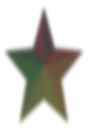 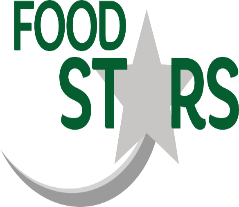 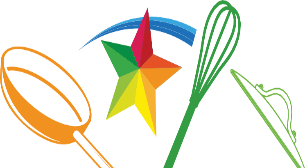 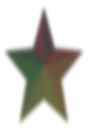 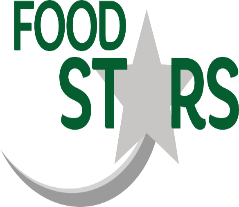 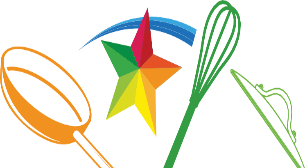 WEEK 1GREEN MONDAYTUESDAY     WEDNESDAYTHURSDAYFRIDAY   Main MealVegetable Fingers served with Baby Potatoes (Gluten)Cottage Pie served with Gravy(Milk, So2)Roast Chicken, Stuffing and Roast Potatoes served with Gravy(Gluten, So2)Homemade Turkey Kebab and Garlic Mayo, Served with Side Salad(Gluten, Eggs, Mustard)Traditional Fish Cake or Salmon Fish Cake served with Chips(Gluten, Fish)Vegetarian Main CourseCheese and Tomato Baguette Pizza served with Baby Potatoes(Celery, Gluten, Milk, Sesame Seeds)Vegetable Curry served with Rainbow Rice(Celery, Gluten, Eggs, Milk, Mustard, Soya)Vegetarian Sausage, Roast Potatoes served with Gravy(Gluten, So2) Winter Vegetable Crumble(Gluten, Milk) Vegetarian Burger served with Chips(Gluten, Eggs, Milk, Sesame Seeds)VegetablesPeas&SweetcornSavoy Cabbage&Mashed SwedeBroccoli&Baton CarrotsSweetcorn&PeasGarden Peas&Baked BeansDessertApple & Oat Cookie(Gluten, Eggs)OrFruit PotJam Sponge and Custard(Gluten, Eggs, Milk, So2)OrFruit KebabsChocolate Crispy Cake(Gluten)OrFruit BoatGainsborough Tart(Eggs, Milk, So2,Gluten)OrFruit PotGolden Ginger Oat Biscuit (Gluten, Eggs, Milk)OrFruit boat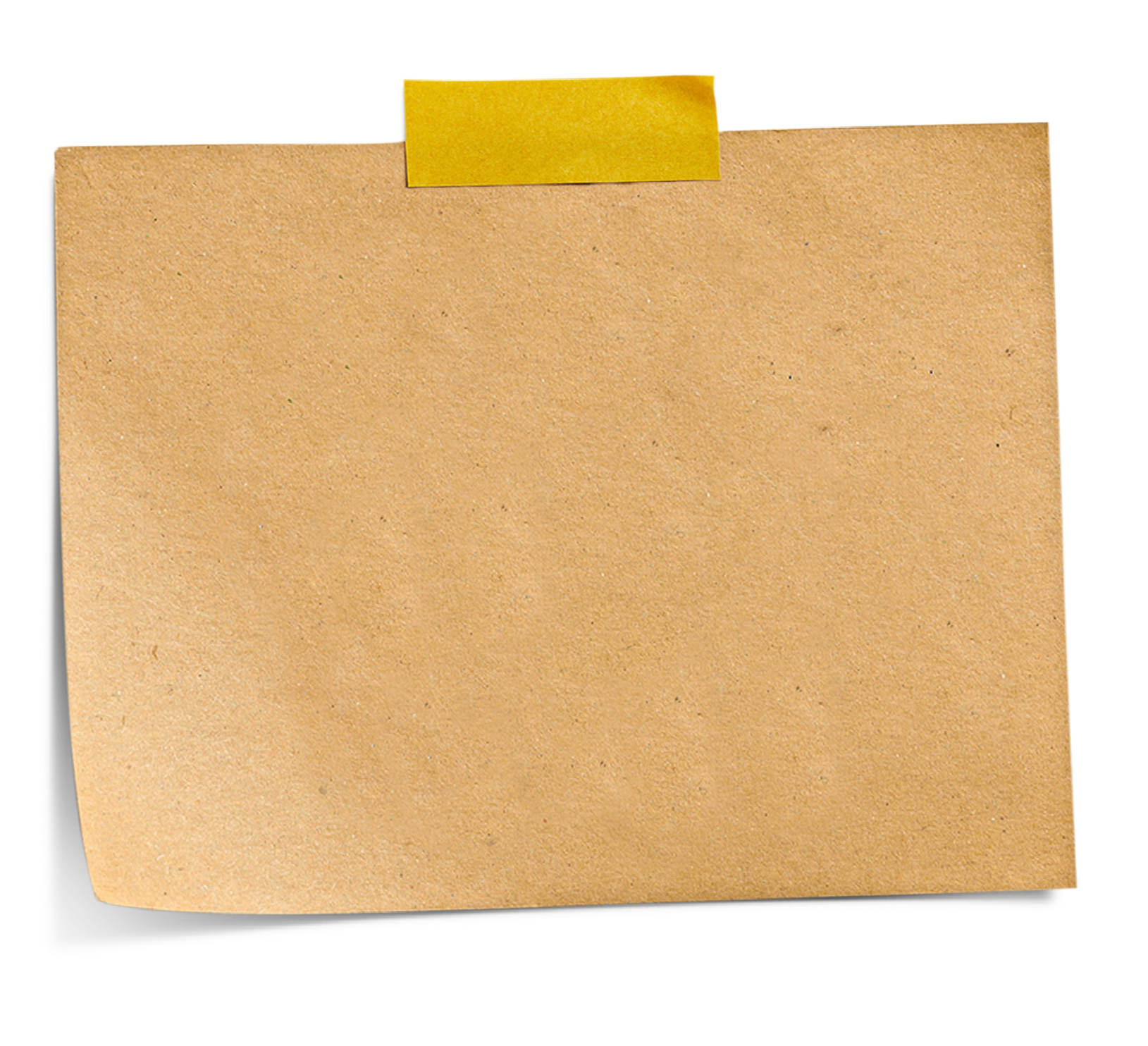 WEEK 2GREEN MONDAYTUESDAY     WEDNESDAYTHURSDAYFRIDAYMain MealMacaroni Cheese(Gluten, Milk)Homemade Chicken Curry with 50/50 Rice(Celery, Mustard)Roast Turkey served with Mash Potato and Rich Gravy(Milk, S02)Chicken and Vegetable Pie with Mash Potato and Gravy(Celery, Gluten Milk, So2)Gluten Free Fish Served with Chips and a Sliced of Lemon(Fish)Vegetarian Main CourseMeatless Meatball in a Tomato Sauce and Spaghetti(Gluten, Eggs, Milk, Mustard)Winter Vegetable Soup with Crusty Roll (Celery, Gluten, Sesame Seeds)Vegetarian Fillet with Mash Potato and Rich Gravy(Milk, Eggs, So2)Vegetarian Sausage served in a Yorkshire Pudding with Mash Potato and Gravy  (Gluten, Eggs, Milk, So2) Lightly Spiced Burger Served with Salad and Chips(Celery, Gluten, Milk, Sesame Seeds, So2)VegetablesCarrot rings&PeasSweetcorn&Green BeansBroccoli &SwedePeas&Baton CarrotsGarden Peas&BeansDessertMarble Sponge and Custard(Gluten, Eggs, Milk) OrFruit PotCarrot Cake(Gluten, Eggs)OrFruit KebabsFruity Flapjack (Gluten)OrFruit BoatJam and Custard Puff Pastry Tart and Custard(Gluten, Eggs, Milk) OrFruit Pots Chocolate Crinkle Biscuit(Gluten, Eggs)OrFruit BoatWEEK 3GREEN MONDAYTUESDAY     WEDNESDAYTHURSDAYFRIDAY   Main MealHomemade Margarita Pizza served with Green Salad (Celery, Gluten, Eggs, Milk, Soya)Sweet and Sour Turkey served with 50/50 Rice(Gluten) Roast Chicken, Roasted Baby Potatoes served with Rich Gravy(Gluten, Eggs, Milk, So2)Mince and Onion Pie Served with Mash Potato(Gluten, Milk, So2)Jumbo Fish Fingers served with Chips(Gluten, Fish, Milk, Mustard)Vegetarian Main CourseMeatless Burger served with Potato wedges and Salad(Gluten, Mustard, Sesame Seeds,)Singapore Vegetable Noodles(Gluten, Eggs, Mustard, Soya)Vegetarian Fillet served with Roast Potatoes and Gravy(Gluten, Eggs, Milk, So2)     Tomato and Basil Conchiglie Pasta served with Garlic Bread (Gluten, Milk, Soya)Vegetarian Hotdog served with Chips(Gluten, Sesame Seeds)VegetablesBaked Beans&PeasSweetcorn&Green BeansCauliflower & Diced CarrotMashed Swede&Savoy Cabbage Garden Peas&Baked BeansDessertHomemade Ginger Sponge served with Cream(Gluten, Eggs, Milk)Or Fruit PotRaspberry Bun(Gluten, Eggs, Milk, So2)OrFruit KebabCherry Shortbread(Gluten, So2)OrFruit BoatRice Pudding served with Fruit Compote(Milk, So2)OrFruit PotCornflake Tart served with Custard(Gluten, Milk, Soya)OrFruit Boat